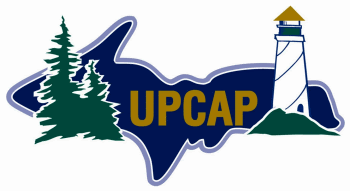                              Upper Peninsula Commission for Area Progress[ADD OFFICE ADDRESS][ADD OFFICE PHONE & FAX NUMBERS]  www.upcap.org“Providing guidance and support to U.P. residents since 1961”PERSON-CENTERED PLANNINGPerson Centered Planning is a unique process that enables people to decide what services they want, who will provide those services, and how those services will be performed.  Person Centered Planning builds on a person’s capacity to engage in activities that promote community life and honors the individual’s preferences, choices, and abilities.If you are enrolled in UPCAP’S Care Management Program you will be offered an opportunity to have your plan of care developed using the principles and practices of Person-Centered Planning.This process will be explained to you in greater detail during UPCAP’S initial visit.5-2022